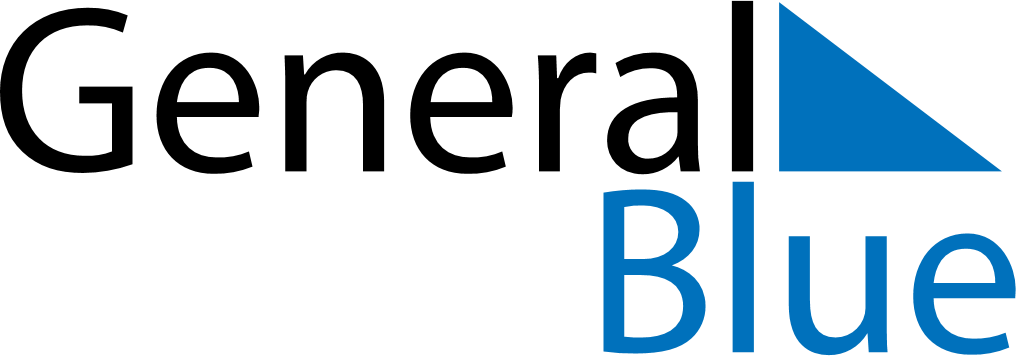 June 1662June 1662June 1662June 1662June 1662SundayMondayTuesdayWednesdayThursdayFridaySaturday123456789101112131415161718192021222324252627282930